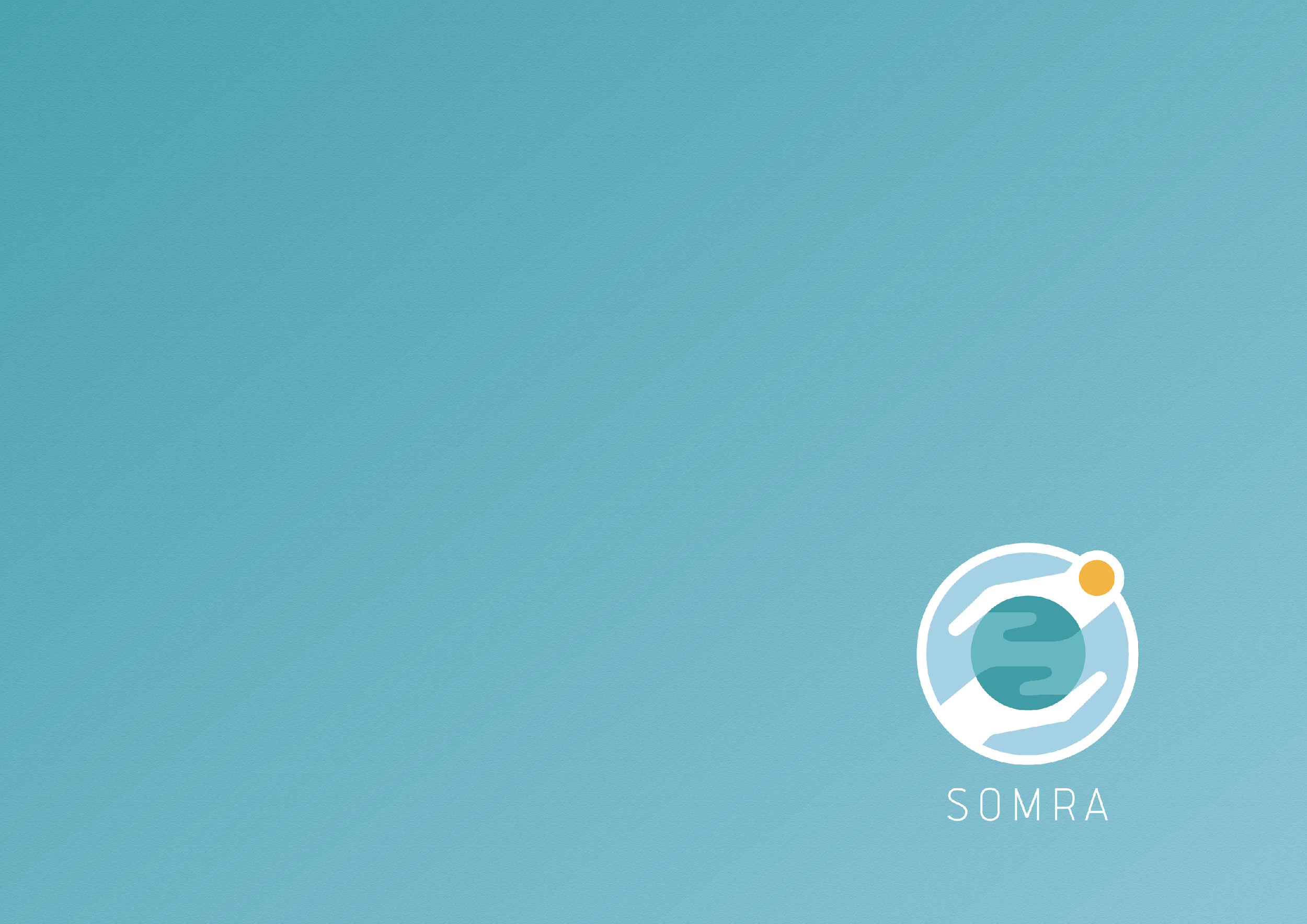 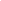 Subunit 1: Face-to-Face settingSubunit 2: Self-directed online learning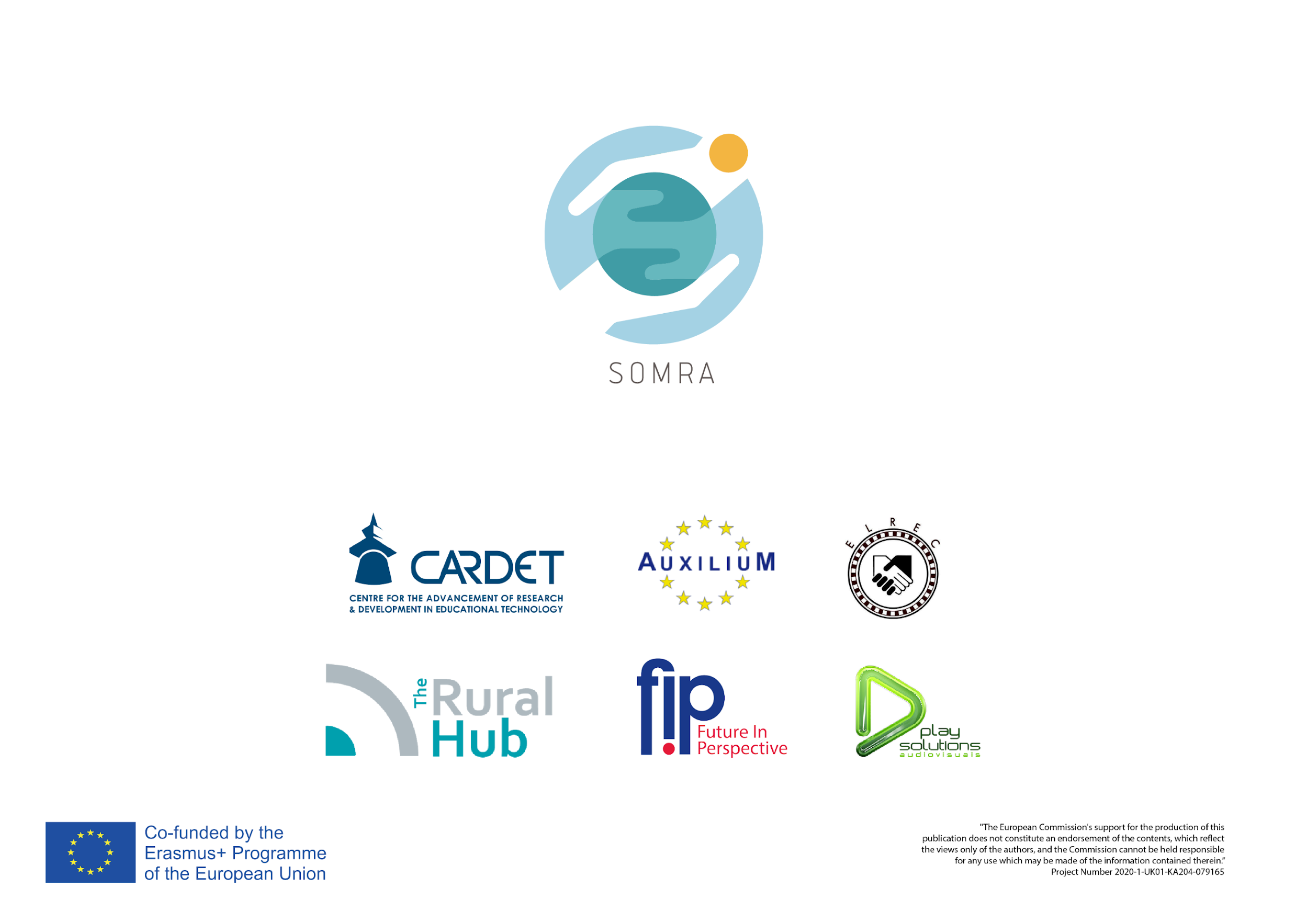 Description of the Learning ActivitiesTiming (minutes)Materials/ Equipment RequiredAssessment/ EvaluationWorkshop Opening:Welcome, introduction, presentation of agendaPresentationCollaboration slide. Definition of collaboration.Collaboration in the public sphereSome features of collaborative groupsTrainer then asks the participants if they can think of any other features for collaborative groups or any other benefit for being part of a collaborative group. Activity 1: Challenges and solutions – Mind-mapping ExerciseTrainer provides Introduction to the activity as:Sometimes, collaboration can get complicated quickly; partners can be from different cultural backgrounds, have different priorities, have different working styles, and so on, which can make it sometimes difficult to remain focused on a shared goal. Proactively acknowledging common challenges can help ensure your collaboration effort stays on course.Then divides the participants into groups of 3 to 5.Handing each group a flipchart paperAsking the groups to discuss possible complication that can happen in collaborative works and, make a mind map for possible solution/s.The groups have 10 minutes to come up with a mind map.One representative from each group will present the groups min map to the class. 5 minutes5 minutes20 minutesTraining venue with IT equipment;Flipchart and markers;Sign-in sheet;Pens and note-taking materials for participantsPPPParticipants will engage in all group activitiesPresentation: Collaborative worksInput by the trainer. Elaborating on slide 5 on the PPP. Trainer asks the participants if they have any questions up to this point.2 minutesTraining venue with IT equipment;Flipchart and markers.PPPPresentation: CommunityInput by the trainer. Elaborating on slide 6 on the PPP. 2 minutesTraining venue with IT equipment;Flipchart and markers.PPPActivity 2: Communities in your home-country – Group ExerciseTrainer puts the participants in groups of 3 to 5 and handing them a piece of paper and a pen for taking notes. Then asks the groups to choose a group representative, then giving them the following instructions:Tell your group-mates about some communities that you know from your home countryThink of what those communities have in commonChoose one community and introduce them to the rest of the class(You can do research on internet)10 minutes for group discussionsThe group reps will present the results to the rest of the class in turns15 minutesTraining venue with IT equipment;Flipchart and markers;Pens and note-taking materials for participantsHandout GL2PPPParticipants will engage in all group activitiesPresentation: Community and community buildingInput by the trainer. Elaborating on slides 8 to 11.5 minutesPens and note-taking materials for participantsPPPActivity 3: How to build a better community, video - ReflectionBrief input by the trainerThe trainer asks the participants to watch the video and take notes of the points standing out to them in the videoThe trainer plays the video on the slide 12 “How to build a better community” The trainer asks the participants to reflect on the video contentThe trainer encourages the participants to expand on the points that have been mentioned15 minutesTraining venue with IT equipment;Speakers and screenFlipchart and markers;Pens and note-taking materials for participantsPPPParticipants will engage in all group activitiesPresentation: Volunteering as the best starting pointInput by the trainerElaborating on slides 13 and 14The trainer asks the participants if they have ever been influenced by someone in their community and have decided to join in 5 minutesTraining venue with IT equipment;Flipchart and markers;Pens and note-taking materials for participantsPPPActivity 4: Initiating a good deed – Examples- Idea generation - group exerciseThe trainer puts the participants into groups and asks them to discuss in their group:what types of activities you can think of that can create positive impact on others and encourage them to join in and create a movement.What strategies you can use to make that movement long-lasting and sustainable?How you can make bonds between the participants and effectively create a community?The timer is set on 10 minutes.A representative of each group to present the results.15 minutesTraining venue with IT equipment;Flipchart and markers;Pens and note-taking materials for participantsPPPParticipants will engage in all group activities Workshop ClosingThe trainer takes 5 minutes to summarize the material presented and ask the participants how did they feel? Did they find the exercises helpful?The trainer should answer any open questionsThe trainer gives an outlook and instructions on the self-directed learning phase5 minutesTraining venue with IT equipment;Flipchart and markers;Pens and note-taking materials for participantsPPPParticipants will engage in all group activitiesTotal duration of the sub-module1 hour and 35 minutesSelf-directed learning exerciseGoogle doc study and LearningApps quizParticipants should study “Collaboration and Community Building” self-study module by using the following link: https://docs.google.com/document/d/1XxaKRqjT-1EV_yGzHtahf14d_tf1Er1K/edit?usp=sharing&ouid=113054194462979536820&rtpof=true&sd=true then use the following links to do the quiz: https://learningapps.org/display?v=pw1nz4toj22  60 minutesDevice with internet access (PC, notebook, tablet, smart phone)Total duration of the sub-module1 hour